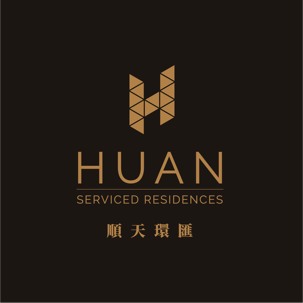 RESERVATION FORM<2019 Wind Power Workshop Taichung 5-6 Sep., 2019>The newly opening hotel, The Huan Hotel Taichung offers the 2019 Wind Power Workshop Taichung speaker/visitor a special accommodation rate for staying on 4 to 6 September, 2019. Please kindly assist to complete and return this reservation with all required information before 31 August, 2019 in order to hotel could make sure room and free shuttle availability for your request. The Huan Hotel Taichung No.818 Sec 3 Taiwan Blvd., Xitun Dist., Taichung City 40764Tel : 886-4-2706-1688 / Fax : 886-4-2708-9669 E-mail : alan_ho@the-huan.comGuest Name：Dr./Mr./Mrs./Ms.                                                              Company Name : ___________________________Company ID Number : ________________________________Tel：________________________________________ Email Address：_______________________________________       Check-in Date：____________________________ Estimated C/I Time : ___________________________________              Check-out Date：___________________________Estimated C/O Time：_________________________________                  ＊ Above rates are inclusive of 10% service charge and 5% tax.＊ Daily complimentary buffet breakfast at 1F Kitchen Bar up to 2 pax per room.＊ Complimentary usage of the hotel facilities including fitness center, rooftop swimming pool, sauna, steaming room and business center.＊ Free parking. ＊ On 5-6 September 2019, daily one way free shuttle to the TIPC Training Park at 08:00 am and 12:00 pm is provided. Please make a reservation prior before 31 August, 2019. Payment Method： □ Visa   □Master Card   □ American Express    □JCB   □Diners ClubCard Number：____________________________    Card Expiration Date：____________________________Please kindly provide above credit card information while making your reservation. No show or cancelation within 24 hours prior to the 6pm on arrival day will be charged the 1st room night rate  。Card Holder Signature：_______________________________  Date：__________________________________Room AmountRoom Type Rack Rate Room Rate 【     】Deluxe King RoomNT$9,500+10% NT$3,600 Net【     】Deluxe Twin Room NT$9,500+10% NT$3,600 Net【     】Executive Suite NT$12,500+10%NT$5,200 Net 